CALENDARIOStagione 2021 - 2022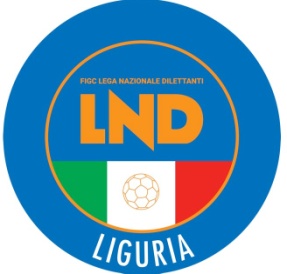 PRIMA CATEGORIAGirone A1a Giornata
17 Ott 2021 - 30 Gen 20221a Giornata
17 Ott 2021 - 30 Gen 2022ALTARESEONEGLIA CALCIOAREA CALCIO ANDORAAURORA CALCIOBORGHETTO 1968ATLETICO ARGENTINACARLIN S BOYSMILLESIMO CALCIOMALLAREPONTELUNGO 1949SAN FILIPPO NERI ALBENCARCARESE2a Giornata
24 Ott 2021 -  6 Feb 20222a Giornata
24 Ott 2021 -  6 Feb 2022ATLETICO ARGENTINACARLIN S BOYSAURORA CALCIOSAN FILIPPO NERI ALBENCARCARESEBORGHETTO 1968MILLESIMO CALCIOMALLAREONEGLIA CALCIOAREA CALCIO ANDORAPONTELUNGO 1949ALTARESE3a Giornata
31 Ott 2021 - 13 Feb 20223a Giornata
31 Ott 2021 - 13 Feb 2022ALTARESEMILLESIMO CALCIOBORGHETTO 1968AURORA CALCIOCARLIN S BOYSCARCARESEMALLAREATLETICO ARGENTINAONEGLIA CALCIOPONTELUNGO 1949SAN FILIPPO NERI ALBENAREA CALCIO ANDORA4a Giornata
 7 Nov 2021 - 20 Feb 20224a Giornata
 7 Nov 2021 - 20 Feb 2022AREA CALCIO ANDORABORGHETTO 1968ATLETICO ARGENTINAALTARESEAURORA CALCIOCARLIN S BOYSCARCARESEMALLAREMILLESIMO CALCIOPONTELUNGO 1949SAN FILIPPO NERI ALBENONEGLIA CALCIO5a Giornata
14 Nov 2021 - 27 Feb 20225a Giornata
14 Nov 2021 - 27 Feb 2022ALTARESECARCARESEBORGHETTO 1968SAN FILIPPO NERI ALBENCARLIN S BOYSAREA CALCIO ANDORAMALLAREAURORA CALCIOONEGLIA CALCIOMILLESIMO CALCIOPONTELUNGO 1949ATLETICO ARGENTINA6a Giornata
21 Nov 2021 -  6 Mar 20226a Giornata
21 Nov 2021 -  6 Mar 2022AREA CALCIO ANDORAMALLAREATLETICO ARGENTINAMILLESIMO CALCIOAURORA CALCIOALTARESEBORGHETTO 1968ONEGLIA CALCIOCARCARESEPONTELUNGO 1949SAN FILIPPO NERI ALBENCARLIN S BOYS7a Giornata
28 Nov 2021 - 13 Mar 20227a Giornata
28 Nov 2021 - 13 Mar 2022ALTARESEAREA CALCIO ANDORACARLIN S BOYSBORGHETTO 1968MALLARESAN FILIPPO NERI ALBENMILLESIMO CALCIOCARCARESEONEGLIA CALCIOATLETICO ARGENTINAPONTELUNGO 1949AURORA CALCIO8a Giornata
 5 Dic 2021 - 20 Mar 20228a Giornata
 5 Dic 2021 - 20 Mar 2022AREA CALCIO ANDORAPONTELUNGO 1949AURORA CALCIOMILLESIMO CALCIOBORGHETTO 1968MALLARECARCARESEATLETICO ARGENTINACARLIN S BOYSONEGLIA CALCIOSAN FILIPPO NERI ALBENALTARESE9a Giornata
12 Dic 2021 - 27 Mar 20229a Giornata
12 Dic 2021 - 27 Mar 2022ALTARESEBORGHETTO 1968ATLETICO ARGENTINAAURORA CALCIOMALLARECARLIN S BOYSMILLESIMO CALCIOAREA CALCIO ANDORAONEGLIA CALCIOCARCARESEPONTELUNGO 1949SAN FILIPPO NERI ALBEN10a Giornata
19 Dic 2021 -  3 Apr 202210a Giornata
19 Dic 2021 -  3 Apr 2022AREA CALCIO ANDORAATLETICO ARGENTINAAURORA CALCIOCARCARESEBORGHETTO 1968PONTELUNGO 1949CARLIN S BOYSALTARESEMALLAREONEGLIA CALCIOSAN FILIPPO NERI ALBENMILLESIMO CALCIO11a Giornata
23 Gen 2022 - 10 Apr 202211a Giornata
23 Gen 2022 - 10 Apr 2022ALTARESEMALLAREATLETICO ARGENTINASAN FILIPPO NERI ALBENCARCARESEAREA CALCIO ANDORAMILLESIMO CALCIOBORGHETTO 1968ONEGLIA CALCIOAURORA CALCIOPONTELUNGO 1949CARLIN S BOYS